ОПРОСНЫЙ ЛИСТна сухой силовой трансформатор с воздушно-барьерной изоляциейНаименование организации:Факс:Контактное лицо:Электронная почта:Телефон:Технические данные трансформатора (тип):      Технические данные трансформатора (тип):      Технические данные трансформатора (тип):      Технические данные трансформатора (тип):      Технические данные трансформатора (тип):      Технические данные трансформатора (тип):      Технические данные трансформатора (тип):      Технические данные трансформатора (тип):      Технические данные трансформатора (тип):      Технические данные трансформатора (тип):      Технические данные трансформатора (тип):      Технические данные трансформатора (тип):      Технические данные трансформатора (тип):      Технические данные трансформатора (тип):      Технические данные трансформатора (тип):      Технические данные трансформатора (тип):      Технические данные трансформатора (тип):      Технические данные трансформатора (тип):      Технические данные трансформатора (тип):      Технические данные трансформатора (тип):      Технические данные трансформатора (тип):      Технические данные трансформатора (тип):      Технические данные трансформатора (тип):      Технические данные трансформатора (тип):      Технические данные трансформатора (тип):      Технические данные трансформатора (тип):      Технические данные трансформатора (тип):      Технические данные трансформатора (тип):      Номинальная мощность, кВАНоминальная мощность, кВАНоминальная мощность, кВАНоминальная мощность, кВАНоминальная мощность, кВАНоминальная мощность, кВАНоминальная мощность, кВАНоминальная мощность, кВАНоминальная мощность, кВАНоминальная мощность, кВАНоминальная мощность, кВАНоминальная мощность, кВАНоминальная мощность, кВАНоминальная мощность, кВАНоминальная мощность, кВАНоминальная мощность, кВАНоминальная мощность, кВАНоминальная мощность, кВАНоминальная мощность, кВАНоминальная мощность, кВАНоминальная мощность, кВАНоминальная мощность, кВАНоминальная мощность, кВАНоминальная мощность, кВАНоминальная мощность, кВАНоминальная мощность, кВАНоминальная мощность, кВАНоминальная мощность, кВА2525406363100160160160250250250250400630100010001250125012501250160016002000200025002500другаяНапряжение ВН, кВНапряжение ВН, кВНапряжение ВН, кВНапряжение ВН, кВНапряжение ВН, кВНапряжение ВН, кВНапряжение ВН, кВНапряжение НН, кВНапряжение НН, кВНапряжение НН, кВНапряжение НН, кВНапряжение НН, кВНапряжение НН, кВНапряжение НН, кВНапряжение НН, кВНапряжение НН, кВСхема и группа соединенийСхема и группа соединенийСхема и группа соединенийСхема и группа соединенийСхема и группа соединенийСхема и группа соединенийСхема и группа соединенийСхема и группа соединенийСхема и группа соединенийСхема и группа соединенийСхема и группа соединенийСхема и группа соединений-  6-  6-  6-  6-  6-  0,4-  0,4-  0,4-  0,4-  0,4-  0,4-  Y/Yн-0-  Y/Yн-0-  Y/Yн-0-  Y/Yн-0-  Y/Yн-0-  Y/Yн-0-  Y/Yн-0-  Y/Yн-0-  Y/Yн-0-  Y/Yн-0-  10-  10-  10-  10-  10-  0,69-  0,69-  0,69-  0,69-  0,69-  0,69-  Δ/Yн-11-  Δ/Yн-11-  Δ/Yн-11-  Δ/Yн-11-  Δ/Yн-11-  Δ/Yн-11-  Δ/Yн-11-  Δ/Yн-11-  Δ/Yн-11-  Δ/Yн-11-       -       -       -       -       -      -      -      -      -      -      -       -       -       -       -       -       -       -       -       -       Напряжение короткого замыкания, %Напряжение короткого замыкания, %Напряжение короткого замыкания, %Напряжение короткого замыкания, %Напряжение короткого замыкания, %Напряжение короткого замыкания, %Напряжение короткого замыкания, %Напряжение короткого замыкания, %Напряжение короткого замыкания, %Напряжение короткого замыкания, %Напряжение короткого замыкания, %Напряжение короткого замыкания, %Напряжение короткого замыкания, %Напряжение короткого замыкания, %Напряжение короткого замыкания, %Напряжение короткого замыкания, %Напряжение короткого замыкания, %Напряжение короткого замыкания, %Напряжение короткого замыкания, %Материал обмотокМатериал обмотокМатериал обмотокМатериал обмотокМатериал обмотокМатериал обмотокМатериал обмотокМатериал обмотокМатериал обмоток-  4  -  4  (типовое для 25, 40, 63 100, 160, 250, 400, 630 кВА)(типовое для 25, 40, 63 100, 160, 250, 400, 630 кВА)(типовое для 25, 40, 63 100, 160, 250, 400, 630 кВА)(типовое для 25, 40, 63 100, 160, 250, 400, 630 кВА)(типовое для 25, 40, 63 100, 160, 250, 400, 630 кВА)(типовое для 25, 40, 63 100, 160, 250, 400, 630 кВА)(типовое для 25, 40, 63 100, 160, 250, 400, 630 кВА)(типовое для 25, 40, 63 100, 160, 250, 400, 630 кВА)(типовое для 25, 40, 63 100, 160, 250, 400, 630 кВА)(типовое для 25, 40, 63 100, 160, 250, 400, 630 кВА)(типовое для 25, 40, 63 100, 160, 250, 400, 630 кВА)(типовое для 25, 40, 63 100, 160, 250, 400, 630 кВА)(типовое для 25, 40, 63 100, 160, 250, 400, 630 кВА)(типовое для 25, 40, 63 100, 160, 250, 400, 630 кВА)(типовое для 25, 40, 63 100, 160, 250, 400, 630 кВА)ВНВНВНВНВННННННННН-  6-  6(типовое для 630, 1000, 1250, 1600, 2000 кВА)(типовое для 630, 1000, 1250, 1600, 2000 кВА)(типовое для 630, 1000, 1250, 1600, 2000 кВА)(типовое для 630, 1000, 1250, 1600, 2000 кВА)(типовое для 630, 1000, 1250, 1600, 2000 кВА)(типовое для 630, 1000, 1250, 1600, 2000 кВА)(типовое для 630, 1000, 1250, 1600, 2000 кВА)(типовое для 630, 1000, 1250, 1600, 2000 кВА)(типовое для 630, 1000, 1250, 1600, 2000 кВА)(типовое для 630, 1000, 1250, 1600, 2000 кВА)(типовое для 630, 1000, 1250, 1600, 2000 кВА)(типовое для 630, 1000, 1250, 1600, 2000 кВА)(типовое для 630, 1000, 1250, 1600, 2000 кВА)(типовое для 630, 1000, 1250, 1600, 2000 кВА)(типовое для 630, 1000, 1250, 1600, 2000 кВА) - Al (алюм) - Al (алюм) - Al (алюм) - Al (алюм)-  8-  8(типовое для 2500 кВА и трансформаторов собственных нужд)(типовое для 2500 кВА и трансформаторов собственных нужд)(типовое для 2500 кВА и трансформаторов собственных нужд)(типовое для 2500 кВА и трансформаторов собственных нужд)(типовое для 2500 кВА и трансформаторов собственных нужд)(типовое для 2500 кВА и трансформаторов собственных нужд)(типовое для 2500 кВА и трансформаторов собственных нужд)(типовое для 2500 кВА и трансформаторов собственных нужд)(типовое для 2500 кВА и трансформаторов собственных нужд)(типовое для 2500 кВА и трансформаторов собственных нужд)(типовое для 2500 кВА и трансформаторов собственных нужд)(типовое для 2500 кВА и трансформаторов собственных нужд)(типовое для 2500 кВА и трансформаторов собственных нужд)(типовое для 2500 кВА и трансформаторов собственных нужд)(типовое для 2500 кВА и трансформаторов собственных нужд)Cu (медь)Cu (медь)Cu (медь)Cu (медь)-      -      Переключение ответвлений (ПБВ), %Переключение ответвлений (ПБВ), %Переключение ответвлений (ПБВ), %Переключение ответвлений (ПБВ), %Переключение ответвлений (ПБВ), %Переключение ответвлений (ПБВ), %Переключение ответвлений (ПБВ), %Переключение ответвлений (ПБВ), %Высота установки (над уровнем моря), мВысота установки (над уровнем моря), мВысота установки (над уровнем моря), мВысота установки (над уровнем моря), мВысота установки (над уровнем моря), мВысота установки (над уровнем моря), мВысота установки (над уровнем моря), мВысота установки (над уровнем моря), мВысота установки (над уровнем моря), мВысота установки (над уровнем моря), мКлиматическое исполнение и категория размещенияКлиматическое исполнение и категория размещенияКлиматическое исполнение и категория размещенияКлиматическое исполнение и категория размещенияКлиматическое исполнение и категория размещенияКлиматическое исполнение и категория размещенияКлиматическое исполнение и категория размещенияКлиматическое исполнение и категория размещенияКлиматическое исполнение и категория размещенияКлиматическое исполнение и категория размещения-  ±2х2,5-  ±2х2,5-  ±2х2,5-  ±2х2,5-  ±2х2,5-  ±2х2,5-   <1000-   <1000-   <1000-   <1000-   <1000-   <1000-   <1000-  У3-  У3-  У3-  У3-  У3-  У3-       -       -       -       -       -       -       -       -       -       -       -       -       -       -       -       -       -       -       Степень защиты IPСтепень защиты IPСтепень защиты IPСтепень защиты IPСтепень защиты IPСтепень защиты IPСтепень защиты IPСтепень защиты IPСтепень защиты IPСтепень защиты IPИсполнение выводовИсполнение выводовИсполнение выводовИсполнение выводовИсполнение выводовИсполнение выводовИсполнение выводовИсполнение выводовИсполнение выводовИсполнение выводовИсполнение выводовИсполнение выводовИсполнение выводовИсполнение выводовИсполнение выводовИсполнение выводовИсполнение выводовИсполнение выводов-  IP00-  IP00-  IP00-  IP00-  IP00-  IP00-  IP00-  IP00-  без шин (только для IP00)-  без шин (только для IP00)-  без шин (только для IP00)-  без шин (только для IP00)-  без шин (только для IP00)-  без шин (только для IP00)-  без шин (только для IP00)-  без шин (только для IP00)-  IP21-  IP21-  IP21-  IP21-  IP21-  IP21-  IP21-  IP21-  ВН, НН - вверх-  ВН, НН - вверх-  ВН, НН - вверх-  ВН, НН - вверх-  ВН, НН - вверх-  ВН, НН - вверх-  ВН, НН - вверх-  ВН, НН - вверх-       -       -       -       -       -       -       -       -  левое-  левое-  левое-  левое-  левое-  левое-  левое-  левое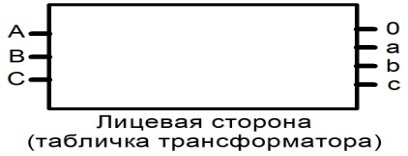 Характеристики ХХ и КЗ*Характеристики ХХ и КЗ*Характеристики ХХ и КЗ*Характеристики ХХ и КЗ*Характеристики ХХ и КЗ*Характеристики ХХ и КЗ*Характеристики ХХ и КЗ*Характеристики ХХ и КЗ*Характеристики ХХ и КЗ*Характеристики ХХ и КЗ*-  левое-  левое-  левое-  левое-  левое-  левое-  левое-  левоеIхх -	     	% -	     	% -	     	% -	     	% -	     	% -	     	% -	     	% -	     	% -	     	%-  левое-  левое-  левое-  левое-  левое-  левое-  левое-  левоеРхх -	     	кВт -	     	кВт -	     	кВт -	     	кВт -	     	кВт -	     	кВт -	     	кВт -	     	кВт -	     	кВт-  правое-  правое-  правое-  правое-  правое-  правое-  правое-  правое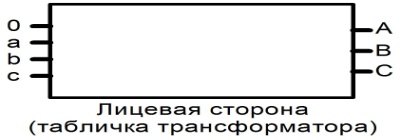 Pкз -	     	кВт -	     	кВт -	     	кВт -	     	кВт -	     	кВт -	     	кВт -	     	кВт -	     	кВт -	     	кВт-  правое-  правое-  правое-  правое-  правое-  правое-  правое-  правое*При отсутствии требований принимаются стандартные характеристики завода-изготовителя.*При отсутствии требований принимаются стандартные характеристики завода-изготовителя.*При отсутствии требований принимаются стандартные характеристики завода-изготовителя.*При отсутствии требований принимаются стандартные характеристики завода-изготовителя.*При отсутствии требований принимаются стандартные характеристики завода-изготовителя.*При отсутствии требований принимаются стандартные характеристики завода-изготовителя.*При отсутствии требований принимаются стандартные характеристики завода-изготовителя.*При отсутствии требований принимаются стандартные характеристики завода-изготовителя.*При отсутствии требований принимаются стандартные характеристики завода-изготовителя.*При отсутствии требований принимаются стандартные характеристики завода-изготовителя.-       -       -       -       -       -       -       -       Дополнительные требования: Дополнительные требования: Дополнительные требования: Дополнительные требования: Дополнительные требования: Дополнительные требования: Дополнительные требования: Дополнительные требования: Дополнительные требования: Дополнительные требования: Дополнительные требования: Дополнительные требования: Дополнительные требования: Дополнительные требования: Дополнительные требования: Дополнительные требования: Дополнительные требования: Дополнительные требования: Дополнительные требования: Дополнительные требования: Дополнительные требования: Дополнительные требования: Дополнительные требования: Дополнительные требования: Дополнительные требования: Дополнительные требования: Дополнительные требования: Дополнительные требования: 